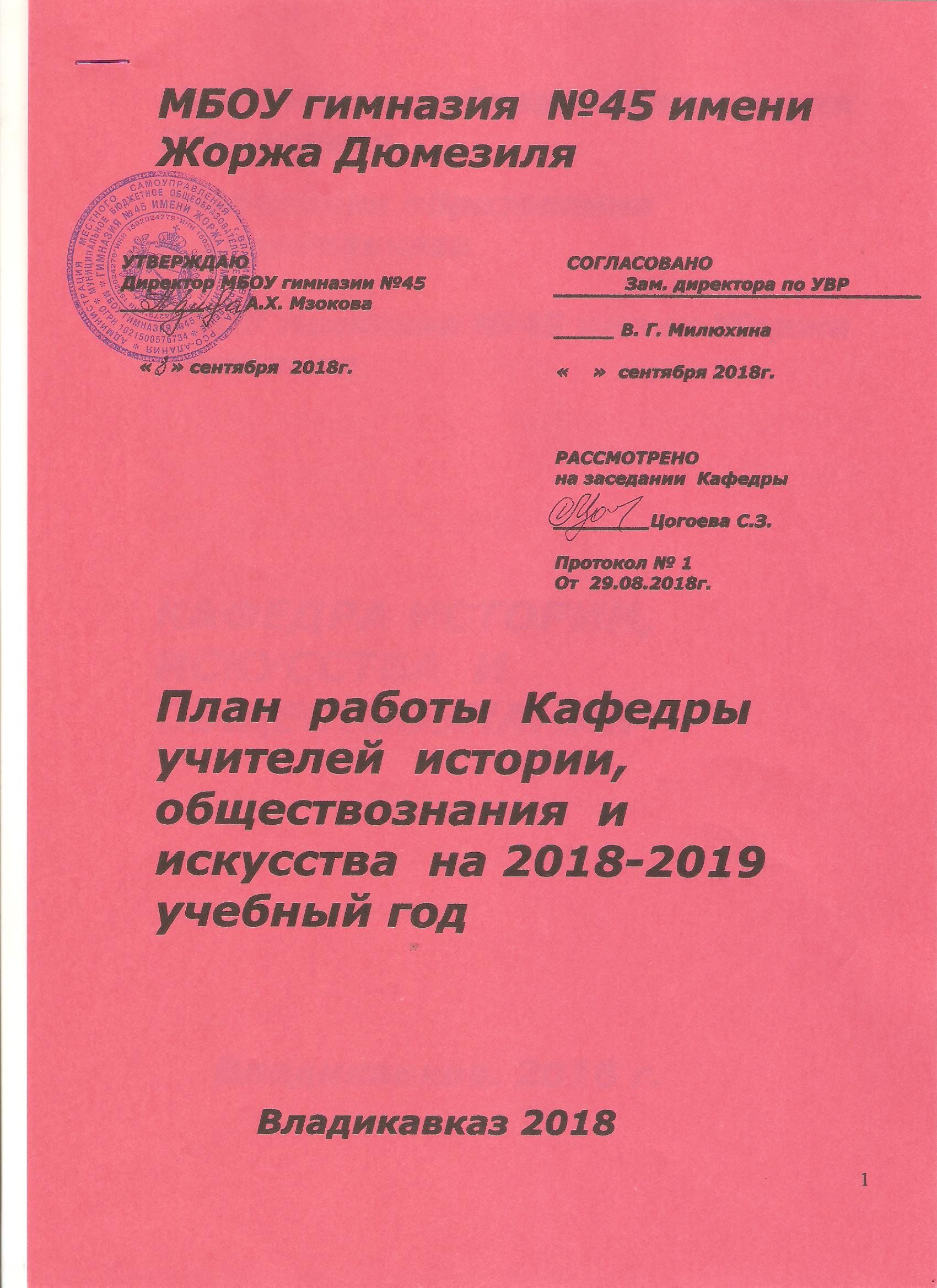 Министерство образования и науки РСО-АланияУправления образования г. ВладикавказаМБОУ гимназия №45 имени Жоржа ДюмезиляКАФЕДРА ИСТОРИИ, ИСКУССТВА  И ОБЩЕСТВОЗНАНИЯ     Владикавказ. 2018 г.Методическая тема Кафедры: «Повышение профессиональной компетентности учителя как условие эффективного решения задач модернизации образования»Цель: способствовать овладению педагогами инновационными формами обучения.  Содействовать эффективной рефлексивной деятельности учителей истории и обществознания как основного показателя развития личности педагога.Основные задачи  Кафедры истории, обществознания и искусства  на  2017 – 2018 учебный год. 1.Повышение квалификации учителей через постоянно действующие формы обучения (курсы повышения квалификации, вебинары, семинары).2.Совершенствование  педагогами технологии  подготовки учащихся  к итоговой аттестации (ОГЭ и ЕГЭ), ВПР  по истории и обществознанию 3. В целях оптимизации учебного процесса в рамках эффективного учебного плана: продолжение обмена опытом по внедрению современных образовательных технологий; совершенствование содержательного наполнения урока и контрольно-оценочную деятельность учителя на уроке.Формы работы Кафедры истории, обществознания и искусства:1.Целевые и взаимные посещения уроков с последующим обсуждением их результатов.Открытые уроки.Организация предметных недель.Организация выставок тематических разработок, дидактических материалов, наглядных пособий, рефератов, научно-исследовательских и творческих работ учащихся.Доклады и сообщения из опыта работы в сочетании практическим их показом.Семинары, конференции, круглые столы, педагогические чтения.Отчеты учителей по теме самообразования.Обобщение опытаИзучение и ознакомление с новинками методической литературы и научными изданиями. Выявлять, пропагандировать и осуществлять новые подходы к организации обучения и воспитания, внедрения проектно-исследовательского метода в практику работы учителей истории,  обществознания, права, МХК, рисования, музыки и ИЗО. Создание оптимальных условий для выявления, развития и реализации потенциальных способностей одаренных и высокомотивированных обучающихся;Совершенствование методов профильного обучения на старшей ступени образования на основе создания  учебных групп учащихся по интересам и расширении индивидуально-групповых занятий; 2.Продолжить работу по совершенствованию педагогического мастерства учителей, их профессионального уровня посредством:выступлений на методических советах;выступлений на педагогических советах;работ  по теме самообразования;творческими отчетами;публикациями в периодической печати;открытыми уроками на РМО;открытыми уроками для учителей-предметников;проведением недели  истории и искусства;обучением на курсах повышения квалификации;участием в конкурсах педагогического мастерства.3.Изучать и внедрять новые технологии обучения. 4.Продолжить работу школы согласно её основной задаче обучения и воспитания, внедрять здорово-сберегающие технологии в УВП.  Направления деятельности:-изучение нормативной и методической документации по вопросам преподавания истории и обществознания с учетом вариативности (база, профиль, индивидуальное обучение) -отбор содержания и составления календарно-тематического планирования с учетом вариативности и интеграции с МХК, ИКТ -разработка программы повышения качества учебного процесса -систематизация работы учителей Кафедры истории, искусства и обществознания по обмену опытом и наставничеству -организация исследовательской и проектной деятельности учащихся -организация системной подготовки учащихся к    ГИА по истории и обществознанию   -изучение качества прохождения учебного материала -укрепление материальной базы кабинетов  истории, МХК, ИЗО, музыки (оформление новых карт, оснащение кабинета)Основные направления работы Кафедры истории, обществознания и искусства    в 2017-2018 гг.Темы по самообразованию учителей Кафедры истории, обществознания и искусства на 2018-2019 гг.Цогоева С.З.  Трудные вопросы по истории России.Туаллагова  А. Е.  Индивидуальные образовательные программы: достоинства и проблемы. Алиева Ф.А.Развитие индивидуальных навыков и знаний  в преподавании истории и обществознания.Дзасохова Т.Г.Формирование художественно-эстетического мышления учащихся.  Джабарова Т.О.  Интеграция музыки и живописи на уроках  музыки. Развитие художественно-образного мышления школьников.Степанян С.А.  Информационные технологии в преподавании МХК и истории религииАгаев Р.Б. Роль научно-исследовательской работы в преподавании истории и обществознанияМзокова Ж.В. Использование игровых технологий в преподавании истории древнего мира.Творческая лаборатория учителей Кафедры. Перспективный план курсовой переподготовки педагогических работников Тема заседанияОбсуждаемые вопросыСрокиРезультат1.«Планирование работы Кафедры истории, обществознания и искусства  на 2018-19 учебный год»2. Тема заседания «Повышение качества преподавания общественных дисциплин, МХК, музыке и ИЗО 1.Анализ работы Кафедры  за 2017 – 2018 учебный год. 2.Планирование работы Кафедры  на 2018-2019 учебный год .3.Нормативное и методическое обеспечение преподавания предметов обществоведческого цикла, МХК ,ИЗО, музыки и черчения. 4. Знакомство с перечнем учебников рекомендованных и допущенных Министерством образования РФ в 2018-2019 уч. году.5.  Анализ результатов ЕГЭ и ОГЭ 2018г.Тема заседания «Повышение качества преподавания общественных дисциплин»1.Анализ участия учащихся в районных предметных олимпиадах в 2018-2019 учебном году.  Определение направлений дальнейшей работы с одаренными учащимися.2.Контроль и оценка учебных достижений обучающихся в рамках реализации требований ФГОС.3.Особенности работы с учащимися 5-8-х классов на уроках истории в условиях введения ФГОС ООО.1 четверть29.08.20182 четверть29.08.2018 г.Утверждение тематического планирования.Корректировка тем по самообразованию.Отв. Цогоева С.З.Отв. Цогоева С.З.3. «Оценка качества образовательных достижений учащихся по истории и обществознанию,МХК,музыке, ИЗО» Тема заседания «Оценка качества образовательных достижений учащихся по истории и обществознанию»1. Анализ результатов тренировочного тестирования по истории и обществознанию.	2. О предстоящих итоговых аттестационных испытаниях. Единый государственный экзамен по общественным дисциплинам.  3 четвертьДжабарова Т.О.Алиева Ф.Б.ДзасоховаТ.Г.Туаллагова А.Е.4.Итоги работы Кафедры за 2018-2019 уч.год и задачи на новый 2019-2020 учебный годФорма проведения: педагогическая мастерская.Тема заседания«Итоги работы Кафедры за 2018-2019 гг.»1. Анализ работы Кафедры за год, предварительное планирование на новый учебный год. 2. Самообобщения по темам самообразования.4 четвертьЦогоева С.З.Туаллагова А.Е.Джабарова Т.О.Алиева Ф.Б.ДзасоховаТ.Г.Степанян С.А.Мзокова Ж.В.Агаев Р.Б.Ф.И.О.учителяТема работыСрокиФорма завершения Цогоева С.З.Туллагова А. ЕАлиева Ф.Дзасохова Т.Г.Степанян С.А.Джабарова Т.О. Агаев Р.Б.Мзокова Ж.В.Новые стандарты и  их роль в  развитии и формировании новых умений учащихся. Альтернативность при изучении  истории.Системно-деятельностный   подход в преподавании историиДекоративно-прикладное искусство.Библия и основы ДНК народов России.Роль научно-исследовательской работы в преподавании музыки.Роль научно-исследовательской работы в преподавании истории и обществознанияИспользование игровых технологий в преподаванииистории.ноябрь 2018Декабрь2018Декабрь 2018Январь 2019Январь 2019Март 2019Март 2019Март 2019Из опыта работы.  Оформление методической разработки: «В помощь учителю».Из опыта работы. Из опыта работы. Форма проведения: круглый стол.Из опыта работы, творческая работа. Из опыта работы.Из опыта работыИз опыта работы№п/пУчитель          Должность, предметДата последних курсов        Аттестация         Аттестация         Аттестация         Аттестация №п/пУчитель          Должность, предметДата последних курсов2014201520162017 20181Цогоева С.З.                                                                                                                                                                                     Учитель истории  и обществознания 2018+         +2Туаллагова А.Е.  Учитель истории и обществознания 2015         20193Дзасохова Т.Г. Учитель ИЗО 2018+           +4Джабарова Т.О.Учитель музыки2016+5Степанян С.А.Учитель МХК2015+        2019 6. Алиева Ф.Б Учитель истории и обществознания 2016+